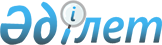 О ратификации Протокола о внесении изменений в Соглашение между Правительством Республики Казахстан и Правительством Российской Федерации о порядке взаимодействия в случае возникновения аварий при пусках ракет с космодрома "Байконур" от 18 ноября 1999 годаЗакон Республики Казахстан от 19 февраля 2016 года № 455-V ЗРК      Ратифицировать Протокол о внесении изменений в Соглашение между Правительством Республики Казахстан и Правительством Российской Федерации о порядке взаимодействия в случае возникновения аварий при пусках ракет с космодрома «Байконур» от 18 ноября 1999 года, совершенный в Байконыре 2 июня 2015 года.      Президент

      Республики Казахстан                       Н. НАЗАРБАЕВ 

ПРОТОКОЛ

о внесении изменений в Соглашение между Правительством

Республики Казахстан и Правительством Российской Федерации о

порядке взаимодействии в случае возникновения аварий при пусках

ракет с космодрома «Байконур» от 18 ноября 1999 годаВступил в силу 4 апреля 2016 года -

Бюллетень международных договоров РК 2016 г., № 3, ст. 48      Правительство Республики Казахстан и Правительство Российской Федерации, именуемые в дальнейшем Сторонами,

      подтверждая взаимную заинтересованность в безопасном функционировании космодрома «Байконур»,

      руководствуясь необходимостью конкретизировать действия уполномоченных и других органов Сторон в случае возникновения аварии на территории Республики Казахстан при пуске ракеты с космодрома «Байконур» и в ходе ликвидации ее последствий,

      учитывая опыт взаимодействия Сторон при ликвидации последствий аварий при пусках ракет, имевших мест в период после подписания Соглашения между Правительством Республики Казахстан и Правительством Российской Федерации о порядке взаимодействия в случае возникновения аварий при пусках ракет с космодрома «Байконур» от 18 ноября 1999 года (далее - Соглашение),

      согласились о нижеследующем: 

Статья 1      Внести в Соглашение следующие изменения:



      1) абзац четвертый статьи 1 изложить в следующей редакции: 

      «- «авария» означает падение в целостном или ином виде ракеты, пуск которой осуществлен с космодрома «Байконур», на территорию Республики Казахстан, за исключением предусмотренного для осуществления пуска ракеты падения ее частей.»;



      2) абзац второй статьи 7 изложить в следующей редакции: 

      «В случае возникновения аварии уполномоченный орган Российской Стороны незамедлительно оповещает уполномоченные органы Казахстанской Стороны о факте, времени и предполагаемом районе аварии.»;



      3) статью 8 изложить в следующей редакции: 

      «В случае возникновения аварии уполномоченный орган Российской Стороны незамедлительно формирует и не позднее 12 часов с момента аварии направляет оперативную группу российских специалистов в район аварии в целях оценки обстановки, организации взаимодействия с подразделениями Министерства внутренних дел Республики Казахстан и местными исполнительными органами Республики Казахстан, в том числе для определения территории, подлежащей оцеплению, и выполнения первоочередных мероприятий по ликвидации последствий аварии.

      Силы и средства Министерства внутренних дел Республики Казахстан, приведенные в готовность к действиям в аварийных ситуациях и привлекаемые для обеспечения безопасности в порядке, предусмотренном статьей 6 настоящего Соглашения, приступают к выполнению неотложных мероприятий по оценке обстановки и ликвидации последствий аварии в объеме и сроки, согласованные с уполномоченными органами Сторон.

      Местные исполнительные органы Республики Казахстан в районе падения частей аварийной ракеты осуществляют оповещение населения, проживающего в районе аварии, и при необходимости оказывают содействие в ликвидации последствий аварии в объеме, согласованном с уполномоченными органами Сторон.

      Стороны назначают комиссии (далее - правительственные комиссии), которые в течение суток с момента аварии образуют совместный штаб по ликвидации последствий аварии (далее - совместный штаб) и согласовывают порядок совместных действий по определению масштаба и ликвидации последствий аварий.

      До назначения правительственных комиссий согласование порядка и координацию совместных действий по определению масштаба и ликвидации последствий аварии осуществляют:

      от Казахстанской Стороны - уполномоченный представитель Министерства внутренних дел Республики Казахстан;

      от Российской Стороны - сопредседатель Государственной комиссии по проведению летных испытаний средств выведения космических аппаратов.

      Совместный штаб определяет объем и сроки выполняемых работ, состав и задачи привлекаемых сил и средств, порядок взаимодействия привлекаемых сил и осуществляет контроль за ходом проведения работ.

      Решениями начальников совместного штаба от Казахстанской и Российской Сторон в течение суток образуются целевые рабочие группы по соответствующим направлениям деятельности (поисковая, по ликвидации последствий аварии, медико-санитарная, ветеринарная, экологическая, по оценке ущерба и последствий аварии, по обобщению результатов обследования и подготовке разделов отчета правительственных комиссий, а также другие рабочие группы в той мере, в которой это будет на взаимной основе признано необходимым).

      По результатам работы рабочих групп подписываются совместные акты (протоколы) о выполненных работах по направлениям деятельности.

      К указанным актам прилагаются документы, подтверждающие расходы, связанные с проведением мероприятий по ликвидации последствий аварии, и документы, подтверждающие право на компенсацию и имущественный ущерб, нанесенный гражданам и организациям Республики Казахстан, компенсацию за телесное повреждение, нанесение какого-либо иного серьезного вреда здоровью физического лица или смерть такого лица, предъявляемые этим лицом или любым лицом, имеющим право по закону (душеприказчики такого физического лица, его наследники или лица, к которым переходят права в порядке суброгации), а также размер указанных компенсаций.

      Совместный штаб обобщает материалы работы рабочих групп по направлениям деятельности и представляемых в правительственные комиссии.

      По результатам работы правительственных комиссий подписывается совместный протокол.»;



      4) абзац первый статьи 9 изложить в следующей редакции: 

      «Действия поисково-спасательных и аварийно-спасательных подразделений Сторон по оценке обстановки, в том числе действия по сбору частей ракеты, медицинскому обследованию населения, ветеринарному и экологическому обследованию территорий, осуществляются совместно в порядке, объемах и по методикам, согласованным правительственными комиссиями.»;



      5) статью 13 изложить в следующей редакции: 

      «Координация работ по настоящему Соглашению осуществляется следующими уполномоченными органами:

      от Казахстанской Стороны - Министерством внутренних дел Республики Казахстан и Министерством по инвестициям и развитию Республики Казахстан;

      от Российской Стороны - Федеральным космическим агентством.

      В случае изменения наименования или функций уполномоченных органов Стороны уведомляют друг друга по дипломатическим каналам.

      Стороны уведомляют друг друга по дипломатическим каналам о назначении уполномоченных органов, предусмотренных статьями 6-8 настоящего Соглашения.»;



      6) статью 14 изложить в следующей редакции: 

      «Споры относительно толкования и применения настоящего Соглашения разрешаются Казахстанско-Российской межправительственной комиссией по комплексу «Байконур».». 

Статья 2      Настоящий Протокол вступает в силу с даты получения по дипломатическим каналам последнего письменного уведомления о выполнении Сторонами внутригосударственных процедур, необходимых для его вступления в силу.

      Совершен в городе Байконыр 2 июня 2015 года в двух экземплярах, каждый на казахском и русском языках, причем оба текста имеют одинаковую силу.        За Правительство                    За Правительство

      Республики Казахстан                Российской Федерации
					© 2012. РГП на ПХВ «Институт законодательства и правовой информации Республики Казахстан» Министерства юстиции Республики Казахстан
				